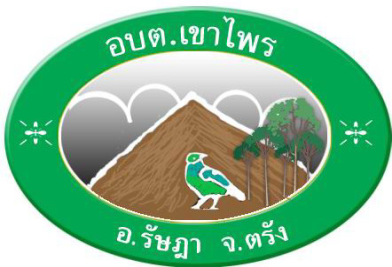 นโยบายการกำกับดูแลองค์การที่ดีขององค์การบริหารส่วนตำบลเขาไพร อำเภอรัษฎา จังหวัดตรัง****************บทนำ		องค์การบริหารส่วนตำบลเขาไพร  เป็นหน่วยงานราชการบริหารส่วนท้องถิ่นรูปแบบหนึ่งซึ่งจัดตั้งขึ้นตามพระราชบัญญัติสภาตำบลและองค์การบริหารส่วนตำบล พ.ศ.2537 และที่แก้ไขเพิ่มเติม(ฉบับที่ 7)      พ.ศ.2562		องค์การบริหารส่วนตำบลประกอบด้วย  สภาองค์การบริหารส่วนตำบลและนายกองค์การบริหารส่วนตำบล  กฎหมายกำหนดให้มีคณะกรรมการบริหารองค์การบริหารส่วนตำบลประกอบด้วยนายกองค์การบริหารส่วนตำบล  1  คน  รองนายกองค์การบริหารส่วนตำบล 2 คน ซึ่งมาจากการเลือกตั้งโดยตรงของประชาชน ซึ่งมาจากการเลือกตั้งโดยตรง		องค์การบริหารส่วนตำบลเขาไพร  มีหน้าที่ตามพระราชบัญญัติสภาตำบลและองค์การบริหารส่วนตำบล  พ.ศ.2537  และที่แก้ไขเพิ่มเติมจนถึงฉบับที่ 7 พ.ศ.2562  จึงได้จัดทำนโยบายการกำกับดูแลองค์การที่ดี  เพื่อให้การปฏิบัติราชการขององค์การบริหารส่วนตำบลเขาไพร มีระบบการบริหารจัดการที่ดีมีความ โปร่งใส  มีหลักธรรมาภิบาล  เป็นการสร้างความไว้วางใจและศรัทธาจากประชาชน		ทั้งนี้ผู้บริหารพนักงานส่วนตำบล  ลูกจ้างประจำ  และพนักงานจ้างสังกัดองค์การบริหารส่วนตำบลเขาไพร  สามารถนำนโยบายการกำกับดูแลองค์กรที่ดีขององค์การบริหารส่วนตำบลเขาไพร  เป็นแนวทางยึดถือปฏิบัติในการดำเนินงาน  และจะไม่ละเลยการปฏิบัติตามหลักการที่ปรากฏอยู่ในนโยบายการกำกับดูแลองค์การที่ดี1.  วิสัยทัศน์	“โครงสร้างพื้นฐานครอบคลุม  ชุมชนเข้มแข็ง  แหล่งน้ำสมบูรณ์  ยึดถือวิถีเศรษฐกิจพอเพียง”2.  พันธกิจ     1. เน้นการบริหารงานแบบประชาชนมีส่วนร่วมในการเสนอโครงการและตรวจสอบ โครงการในการใช้จ่าย        งบประมาณ     2. บริหารงานโดยยึดหลักธรรมาภิบาล	2.1 การพัฒนาด้านสาธารณูปโภค	2.2การพัฒนาด้านเศรษฐกิจและการท่องเที่ยว	2.3 การพัฒนาด้านการศึกษาศาสนา ศิลปะ และวัฒนธรรม                                                -2-	2.4 การพัฒนาด้านคุณภาพชีวิตและสังคม	2.5 การพัฒนาด้านสิ่งแวดล้อมและจัดการทรัพยากรธรรมชาติ         		2.6  นโยบายรัฐบาล     3. แผนพัฒนาเศรษฐกิจและสังคมแห่งชาติ ฉบับที่ 10     4. ยุทธศาสตร์การพัฒนากลุ่มจังหวัด     5. ยุทธศาสตร์การพัฒนาจังหวัด     6. กรอบการพัฒนาท้องถิ่นของจังหวัดตรัง3.  ค่านิยม		ค่านิยมสร้างสรรค์  5  ประการซื่อสัตย์ต่อหน้าที่โปร่งใส ตรวจสอบได้ไม่เลือกปฏิบัติมุ่งผลสัมฤทธิ์ของงานประโยชน์ส่วนรวมมาก่อนส่วนตัว4.  หลักธรรมาภิบาลของการบริหารกิจการบ้านเมืองที่ดี		1.  การมีส่วนร่วม  		2.  ความโปร่งใส		3.  การตอบสนอง		4.  ภาระรับผิดชอบ		5.  ประสิทธิผล		6.  ประสิทธิภาพ		7.  การกระจายอำนาจ		8.  นิติธรรม		9.  ความเสมอภาค เที่ยงธรรม		10.การมุ่งเน้นฉันทามติ5.  นโยบายการกำกับดูแลองค์การที่ดีขององค์การบริหารส่วนตำบลเขาไพร		เพื่อแสดงความมุ่งมั่นต่อการบริหารราชการตามแนวทางธรรมาภิบาลขององค์การบริหารส่วนตำบลเขาไพร ได้กำหนดนโยบายการกำกับดูแลองค์การที่ดีประกอบด้วยนโยบายหลัก  และแนวทางปฏิบัติ  ดังต่อไปนี้  1.  นโยบายด้านโครงสร้างพื้นฐาน	1.1 ก่อสร้าง ปรับปรุง บำรุงรักษาถนน สะพาน ทางเท้า ขยายเขตและติดตั้งไฟฟ้าแสงสว่างสาธารณะ1.2. พัฒนาระบบจราจร1.3  พัฒนาและจัดหาแหล่งน้ำสะอาดเพื่ออุปโภคบริโภค1.4  พัฒนาระบบโทรคมนาคม/การขนส่ง1.5  ดำเนินการสำรวจที่ดินไม่มีเอกสารสิทธิ  2.  นโยบายด้านคุณภาพชีวิตและส่งเสริมการศึกษา 2.1   ส่งเสริมการจัดสวัสดิการและนันทนาการ 2.2   ส่งเสริมสุขภาพอนามัยของประชาชน                                                 -3-	            2.3   รักษาความปลอดภัยในชีวิตและทรัพย์สินของประชาชน	            2.4   ส่งเสริมการศึกษาของประชาชนทุกระดับ                     2.5   เพิ่มช่องทางในการรับรู้ข่าวสารให้แก่ประชาชน  3.  นโยบายด้านการส่งเสริมการมีส่วนร่วมของประชาชน             3.1  ส่งเสริมการมีส่วนร่วมของประชาชน	 3.2  ส่งเสริมระบบป้องกันและบรรเทาสาธารณะภัย	 3.3  พัฒนาระบบบริหารจัดการของ อบต.	 3.4  สนับสนุนให้มีการประสานงานระหว่าง อปท.            3.5  พัฒนาศักยภาพของบุคลากร 4.  นโยบายด้านการอนุรักษ์ทรัพยากรธรรมชาติและสิ่งแวดล้อม	4.1  สร้างจิตสำนึกและตระหนักในการจัดการทรัพยากรธรรมชาติและสิ่งแวดล้อม4.2  เฝ้าระวัง/บำบัด/ฟื้นฟูธรรมชาติและสิ่งแวดล้อม4.3  จัดระบบบำบัดน้ำเสีย4.4  บำบัดและจัดการขยะ4.5  ก่อสร้างและปรับปรุงระบบคมนาคมสู่แหล่งท่องเที่ยว 5.  นโยบายด้านการอนุรักษ์และส่งเสริมประเพณีวัฒนธรรม          5.1  ส่งเสริมศาสนาศิลปวัฒนธรรมและประเพณีภูมิปัญญาท้องถิ่น 6.  นโยบายด้านการอยู่ดีมีสุขของ อปท.6.1  สนับสนุนและส่งเสริมเพื่อสร้างความเข้มแข็งให้กับเกษตรรายย่อยในภาคการเกษตรโดยใช้ปรัชญา เศรษฐกิจพอเพียง	6.2 พัฒนาและส่งเสริมอาชีพให้แก่ประชาชน**********************